Liberty Fuse Panel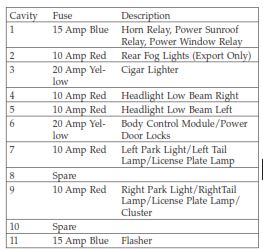 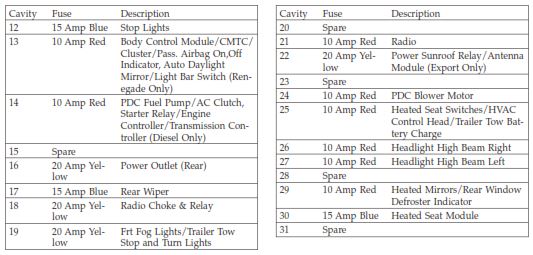 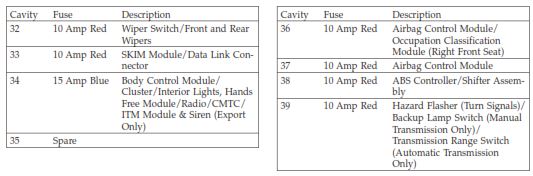 